First Name of Application CV No 1649376Whatsapp Mobile: +971504753686 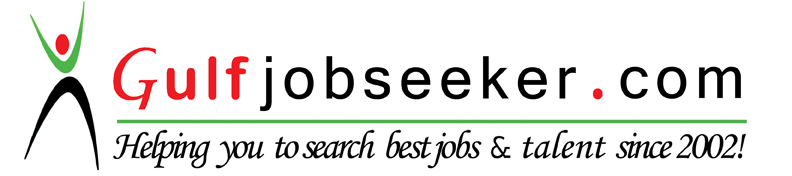 To get contact details of this candidate Purchase our CV Database Access on this link.http://www.gulfjobseeker.com/employer/services/buycvdatabase.phpEMPLOYMENT OBJECTIVE: To obtain a position where I can utilize my extensive administrative skills to help a company to advance as well as gain further experience in this field. SKILLS/INTERESTS:Computer LiterateExcellent Interpersonal SkillsProficient in both spoken and written EnglishVery satisfactory ability in organizational and planning skillsHardworking and patient, great enthusiasm to learn, dedicated, willing to perform any job assigned with credibility and able to work under pressure. PROFESSIONAL EXPERIENCE:		Admin Assistant		DSWD (Department of Social Welfare and Development) Welcomes visitors by greeting them, in person or on the telephoneDirected the guests and general public to the right staff memberAnswering and routing calls, taking messages from the caller.Sorting and distributing incoming post and organizing and sending outgoing post;Assisting the beneficiaries’ complains and needsEncoding the child’s school performanceKeep/Organize beneficiaries’ records, family backgrounds		On the Job Training		SURIGAO CITY CENTRAL ELEMENTARY SCHOOLPlanning, preparing and delivering lessons to all pupils in the class; Teaching according to the educational needs, abilities and achievement of the individual students and groups of pupils; Assigning work, correcting and marking work carried out by the pupils.Assessing, recording and reporting on the development, progress, attainment and behavior of one’s pupils.Providing or contributing to oral and written assessments, reports and references relating to individual students or groups of pupils.Participating for the appraisal of students’ performanceProviding guidance and advice to students on educational and social matters and on their further education and future careers. 	Teaching pupils in all subjects (Filipino, English, science and health, physical education, music, history)Discipline and Organize pupils in class and within the school.Make them productive, achieve a lot in education.Maintaining good order and discipline amongst students under one’s care and safeguarding their health and safety at all timesParticipating in staff, group or other meetings related to the school curriculum or pastoral care arrangements, for the better organization and administration of the school;EDUCATIONAL QUALIFICATION:BACHELOR OF ELEMENTARY EDUCATION (BEED)– Northeastern Mindanao Colleges, Graduated 2014- Surigao Del Norte, Surigao City, PHILIPPINES.Personal Information:AGE			:	23	BIRTHDATE		:	August 19, 1992	CIVIL STATUS	:	Single	RELIGION		:	Philippine Catholic			HEIGHT		:	5’0”	WEIGHT		:	50 kg.	NATIONALITY	:	Filipino